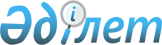 Об утверждении Положения государственного учреждения "Отдел экономики и бюджетного планирования Уйгурского района"
					
			Утративший силу
			
			
		
					Постановление акимата Уйгурского района Алматинской области от 10 августа 2015 года № 08-222. Зарегистрировано Департаментом юстиции Алматинской области 16 сентября 2015 года № 3425. Утратило силу постановлением акимата Уйгурского района Алматинской области от 04 сентября 2018 года № 412
      Сноска. Утратило силу постановлением акимата Уйгурского района Алматинской области от 04.09.2018 № 412 (вводится в действие по истечении десяти календарных дней после дня его первого официального опубликования).

      В соответствии с подпунктом 8) статьи 18 Закона Республики Казахстан от 1 марта 2011 года "О государственном имуществе" и Указом Президента Республики Казахстан от 29 октября 2012 года № 410 "Об утверждении Типового положения государственного органа Республики Казахстан", акимат Уйгурского района ПОСТАНОВЛЯЕТ: 

      1. Утвердить Положение государственного учреждения "Отдел экономики и бюджетного планирования Уйгурского района" согласно приложению к настоящему постановлению.

      2. Возложить на руководителя государственного учреждения "Отдел экономики и бюджетного планирования Уйгурского района" Исмаилова Мирзалима Муталимовича опубликование настоящего постановления после государственной регистрации в органах юстиции в официальных и периодических печатных изданиях, а также на интернет-ресурсе, определяемом Правительством Республики Казахстан, и на интернет-ресурсе акимата района.

      3. Контроль за исполнением настоящего постановления возложить на заместителя акима района Нурахунова Шухрат Турдахуновича.

      4. Настоящее постановление вступает в силу со дня государственной регистрации в органах юстиции и вводится в действие по истечении десяти календарных дней после дня его первого официального опубликования. Положение о государственном учреждении "Отдел экономики и бюджетного планирования Уйгурского района" 1. Общие положения
      1. Государственное учреждение "Отдел экономики и бюджетного планирования Уйгурского района" (далее – Отдел) является государственным органом Республики Казахстан, осуществляющим руководство в сфере экономики и бюджетного планирования в соответствии с законодательством Республики Казахстан на территории Уйгурского района.

      2. Отдел осуществляет свою деятельность в соответствии с Конституцией и законами Республики Казахстан, актами Президента и Правительства Республики Казахстан, иными нормативными правовыми актами, а также настоящим Положением.

      3. Отдел является юридическим лицом в организационно-правовой форме государственного учреждения, имеет печати и штампы со своим наименованием на государственном языке, бланки установленного образца, в соответствии с законодательством Республики Казахстан счета в органах казначейства.

      4. Отдел вступает в гражданско-правовые отношения от собственного имени.

      5. Отдел имеет право выступать стороной гражданско-правовых отношений от имени государства, если оно уполномочено на это в соответствии с законодательством.

      6. Отдел по вопросам своей компетенции в установленном законодательством порядке принимает решения, оформляемые приказами руководителя Отдела и другими актами, предусмотренными законодательством Республики Казахстан.

      7. Структура и лимит штатной численности Отдела утверждаются в соответствии с действующим законодательством.

      8. Местонахождение юридического лица: индекс 041800, Республика Казахстан, Алматинская область, Уйгурский район, село Шонжы, улица Раджибаева, № 31.

      9. Полное наименование государственного органа – государственное учреждение "Отдел экономики и бюджетного планирования Уйгурского района".

      10. Настоящее Положение является учредительным документом Отдела.

      11. Финансирование деятельности Отдела осуществляется из местного бюджета.

      12. Отделу запрещается вступать в договорные отношения с субъектами предпринимательства на предмет выполнения обязанностей, являющихся функциями Отдела.

      Если Отделу законодательными актами предоставлено право осуществлять приносящую доходы деятельность, то доходы, полученные от такой деятельности, направляются в доход государственного бюджета. 2. Миссия, основные задачи, функции, права и обязанности государственного органа
      13. Миссия Отдела: реализация на территории Уйгурского района функций государственного управления в области стратегического, экономического и бюджетного планирования.

      14. Задачи: 

      1) формирование стратегических целей и приоритетов, основных направлений социально-экономического развития района; 

      2) реализация бюджетной и инвестиционной политики во взаимодействии с приоритетами социально-экономического развития; 

      3) реализация политики в области регионального развития. 

      15. Функции: 

      1) разработка, корректировка и проведение мониторинга программ развития территорий района и плана мероприятий по ее реализации; 

      2) разработка прогноза социально-экономического развития Уйгурского района; 

      3) реализация, проведение мониторинга государственных, отраслевых программ и других документов системы государственного планирования по вопросам, входящим в компетенцию Отдела; 

      4) проведение анализа динамики и уровня социально-экономического развития региона; 

      5) прогнозирование объема поступлений в местный бюджет; 

      6) рассмотрение и формирование заключений по бюджетным заявкам и проектам бюджетных программ администраторов бюджетных программ финансируемых из местного бюджета; 

      7) определение лимитов расходов администраторов бюджетных программ, лимитов местного бюджета на новые инициативы на основе прогнозных показателей социально-экономического развития региона, приоритетных направлений расходования бюджетных средств, объема дефицита бюджета на плановый период; 

      8) рассмотрение и отбор бюджетных инвестиционных проектов, а также бюджетных инвестиций района; 

      9) организация работ по предоставлению мер социальной поддержки

      специалистам, прибывшим для проживания и работы в сельской местности в соответствии с действующим законодательством; 

      10) проведение мониторинга и анализа основных показателей социально-экономического развития района; 

      11) подготовка и представление материалов об итогах социально-экономического развития региона акиму района, курирующему заместителю акима района, на совещания, заседания акимата района; 

      12) осуществление иных функций, предусмотренных законодательством Республики Казахстан.

      16. Права и обязанности: 

      1) запрашивать и получать необходимую в своей деятельности информацию от государственных органов и иных организаций;

      2) осуществлять пользование имуществом, находящимся на праве оперативного управления;

      3) разрабатывать проекты нормативных правовых актов акима, акимата района входящих в компетенцию Отдела;

      4) своевременно и качественно рассматривать обращения физических и юридических лиц;

      5) в пределах своей компетенции осуществлять иные права и обязанности в соответствии с законодательством Республики Казахстан. 3. Организация деятельности государственного органа
      17. Руководство Отдела осуществляется первым руководителем, который несет персональную ответственность за выполнение возложенных на Отдел задач и осуществление им своих функций.

      18. Первый руководитель Отдела назначается на должность и освобождается от должности акимом Уйгурского района.

      19. Первый руководитель Отдела не имеет заместителей.

      20. Полномочия первого руководителя Отдела:

      1) в пределах своей компетенции определяет обязанности и полномочия работников Отдела;

      2) в соответствии с действующим законодательством назначает и освобождает от должности работников Отдела;

      3) в установленном законодательством порядке поощряет и налагает дисциплинарные взыскания на работников Отдела;

      4) в пределах своей компетенции издает приказы;

      5) в пределах своей компетенции представляет интересы Отдела в государственных органах и иных организациях;

      6) противодействует коррупции в Отделе с установлением за это персональной ответственности;

      7) осуществляет иные полномочия в соответствии с законодательством Республики Казахстан.

      Исполнение полномочий первого руководителя Отдела в период его отсутствия осуществляется лицом, его замещающим в соответствии с действующим законодательством. 4. Имущество государственного органа
      21. Отдел может иметь на праве оперативного управления обособленное имущество в случаях, предусмотренных законодательством.

      Имущество Отдела формируется за счет имущества, переданного ему собственником, а также имущества (включая денежные доходы), приобретенного в результате собственной деятельности и иных источников, не запрещенных законодательством Республики Казахстан.

      22. Имущество, закрепленное за Отделом, относится к коммунальной собственности.

      23. Отдел не вправе самостоятельно отчуждать или иным способом распоряжаться закрепленным за ним имуществом и имуществом, приобретенным за счет средств, выданных ему по плану финансирования, если иное не установлено законодательством. 5. Реорганизация и упразднение государственного органа
      24. Реорганизация и упразднение Отдела осуществляются в соответствии с законодательством Республики Казахстан.
					© 2012. РГП на ПХВ «Институт законодательства и правовой информации Республики Казахстан» Министерства юстиции Республики Казахстан
				
      Исполняющий обязанности 

      акима района

К. Бекмуханбетов
Приложение утвержденное постановлением акимата Уйгурского района от 10 августа 2015 года № 08-222 